Big Ideas- CSI (Science)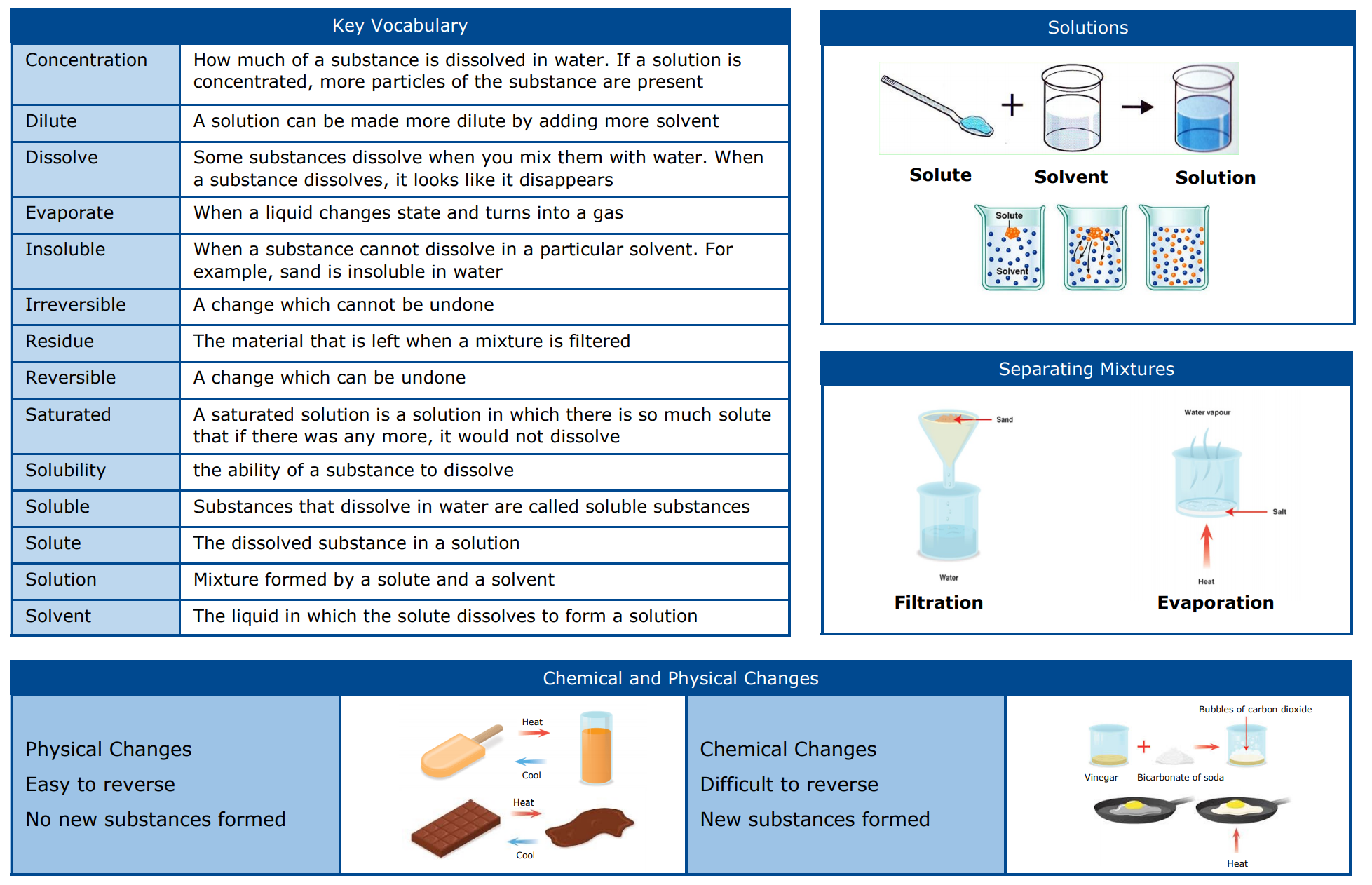 